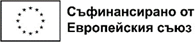 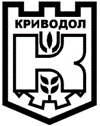 Вх.№………………                                                                                                 Приложение 1…………………….ЗАЯВЛЕНИЕ УЧАСТИЕ В ПОДБОРПрилагам следните документи:........................................................................................................................................................................................................................................................................................................................................................................................................................................................................................................................................................................................................................................................................................................................................................................................................................................................................Дата: .........................................г.                                                        Подпис: ............................ЗАДЛЪЖНОСТ: …………………………………………………………………МЯСТО НА РАБОТА: НА ТЕРЕН И В ДОМАШНА СРЕДАпо проект BG05SFPR002-2.003-0033-C01 „Бъдеще за децата на община Криводол“процедура за директно предоставяне на безвъзмездна финансова помощ процедура BG05SFPR002-2.003 „БЪДЕЩЕ ЗА ДЕЦАТА“ финансирано по програма „Развитие на човешките ресурси“ 2021-2027 Трите имена на кандидатаЕГННастоящ адресТелефон за контактиe-mail: